BULLETIN D'INSCRIPTION21e GRAND-PRIX DE BELFORT 201710e Trophée Henri BONJOUR (1 heure K.O.)				  				 4e Open Jeunes			Droits d'inscription, y compris pour les joueurs titrés(Membres de Belfort-Échecs : ½ tarif)(Ne remplir qu'un seul bulletin par joueur)Nom :	Prénom : 	Rue : 	Code postal :	Ville : 	Pays :……………………….. :	(	) 	E-mail : 	@ 	Né-e le : 	N° Licence FFE : 	Elo FFE : 	Elo FIDE :	Titre	: GMI - MI - MFIDEClub : 	10e Trophée Henri Bonjour           4e Open Jeunes Déjeuner du 3 juin                  Déjeuner du 4 juinBarbecue du 3 juin                 Déjeuner du 5 juin À renvoyer à Belfort-Échecs - "Stade Échiquéen Anatoli KARPOV"34 bis, rue André Parant 90000 BELFORT  03.84.21.52.80ou secretariat@belfort-echecs.fr 21e GRAND-PRIX DE BELFORT 2017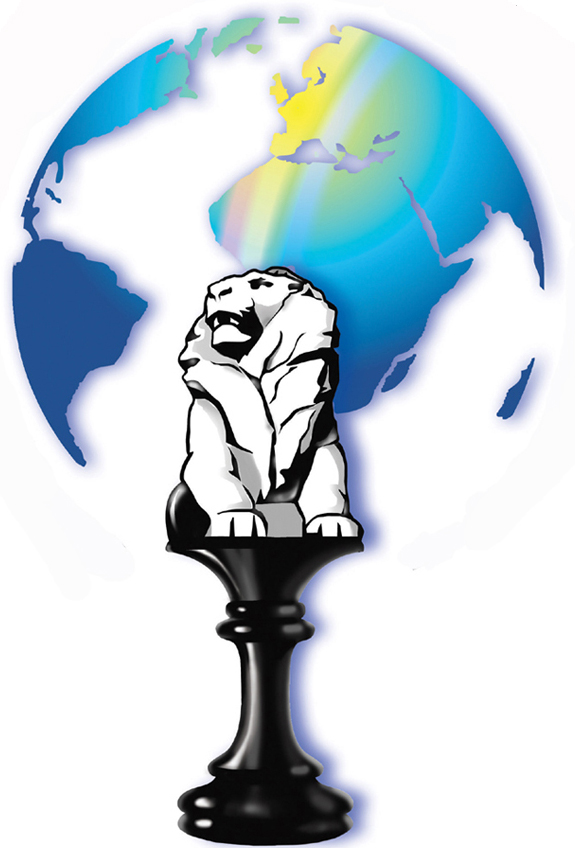 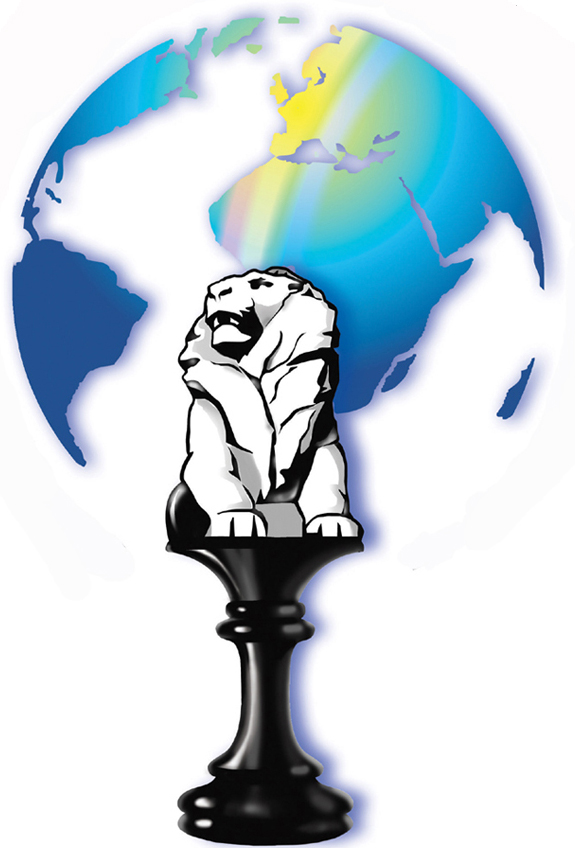 du 3 au 5 juin 2017au Stade Échiquéen Anatoli Karpov34 bis, rue André Parant 90000 BELFORT10e Trophée Henri BONJOUR Tournoi de 9 rondes au « système Suisse »  					de 1 heure K.O. Non homologué.4e Open jeunes         Réservé aux minimes et plus jeunes  ayant un ELO inférieur à 1400.      Bienvenue dans la cité du Lion !Nous vous invitons à participer au 10e Trophée Henri BONJOUR qui se déroulera dans nos magnifiques locaux du "Stade échiquéen Anatoli Karpov". Pour cette 21e édition, nous continuerons l’organisation du 4e Open Jeunes réservé aux minimes, voire à de plus jeunes joueurs dont l’ELO ne dépasse pas 1400 points.Comme l'an dernier, pour une modique contribution, nous organiserons un barbecue, le samedi 3 juin au soir, pour rendre encore plus convivial ce tournoi.Nous vous demandons donc de vous inscrire au plus tard pour le 31 mai 2017. Votre inscription sera confirmée par e-mail à une adresse que vous voudrez bien nous communiquer.Enfin, autre continuité : le club restera ouvert durant la pause déjeuner. Vous pourrez ainsi profiter d’une petite restauration, là encore pour un prix modique.àu plaisir de vous accueillir,Christophe INFANTIPrésident de Belfort-ÉchecsLE TOURNOI3.320 € de Prix10e Trophée Henri BONJOURClassement général (2 300 € de prix)Prix spéciaux (1 020 € de prix)(Réservés aux seuls joueurs français pouvant prouver leur Elo)Les prix ne sont pas cumulables, sauf (*). Les prix sont calculés sur la base de 80 joueurs. S'il y en a moins, ils seront recalculés en multipliant le 80ème des montants affichés ci-dessus par le nombre réel de joueurs. Exemple : s'il y a 60 inscrits, le 3ème recevra, non pas 400 €, mais 400/80 x 60 = 300 €.4e Open des JeunesLots à tous les participants.Remise des prixLes récompenses seront remises, uniquement aux personnes présentes, le lundi 5 juin 2017 à 17 heures, au cours de la cérémonie de clôture.Locaux disposant d'un parking privé et des commodités d'accès et d'aisance pour les handicapés et personnes à mobilité réduite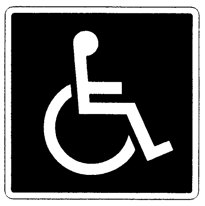 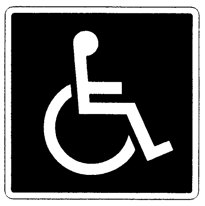 Informations généralesFormalités d'inscriptionLes formalités d'inscription pourront se faire sur place le samedi 3 juin 2017 jusqu'à 9 H 30 avec un surcoût. Toute inscription, pour être enregistrée et être dispensée de majoration après le 31 mai, doit être accompagnée du règlement.HorairesVainqueurs des précédentes éditions :2007	:	Jean-Paul BONNEVILLE2009 - 2010	:	GM Igor RAUSIS2011	:	MI Aliakseï CHARNUSHEVICH2012	:	GM Igor RAUSIS2013 – 2014 - 2015	:	MI Arnaud PAYEN2016 	:    Mickael JEANNE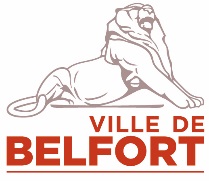 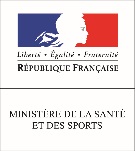 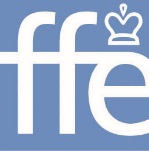 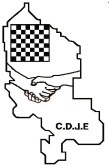 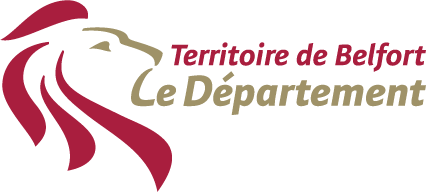 Avant le 31 mai 2017 :+ 20 ans au 31 mai 2017 = 40 €-  20 ans au 31 mai 2017 = 20 €Majoration de 5 € après le 31 mai1er =600 €2ème =500 €3ème=400 €4ème=	300 €5ème=200 €6ème=150 €7ème =80 €8ème =70 €Si un minimum de 5 joueurs classés :Si un minimum de 5 joueurs classés :Si un minimum de 5 joueurs classés :Catégories ELO1er prix2ème prix3ème prix<140030 €20 €10 €1400 à 159940 €30 €20 €1600 à 179950 €40 €30 €1800 à 199950 €40 €30 €Prix féminin (minimum 3 joueuses)50 €40 €30 €Prix vétéran (minimum 5 joueurs)50 €40 €30 €Prix Belfort-Échecs (*)60 €50 €40 €Prix club (*) (classement sur 4 joueurs)100 €80 €60 €Samedi 3 juin9 H – 9 H 30 PointageSamedi 3 juin10 H - 12 HR1Samedi 3 juin12 H - 13 H 30Pause repasSamedi 3 juin13 H 30 - 15 H 30R2Samedi 3 juin16 H - 18 H R319 H BarbecueDimanche 4 juin10 H - 12 HR4Dimanche 4 juin12 H - 13 H 30Pause repasDimanche 4 juin13 H 30 - 15 H 30R5Dimanche 4 juin16 H - 18 H R6Lundi 5 juin8 H 30 – 10 H 30R7Lundi 5 juin11 H - 13 H R8Lundi 5 juin13 H - 14 H Pause repasLundi 5 juin14 H  - 16 H R9Lundi 5 juin17 H Remise des prix